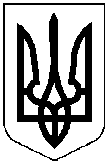 МІСЦЕВЕ     САМОВРЯДУВАННЯ ГРУШІВСЬКА СІЛЬСЬКА РАДА                       ДНІПРОПЕТРОВСЬКОЇ ОБЛАСТІДЕВ’ЯТА СЕСІЯ  ВОСЬМОГО СКЛИКАННЯс. Грушівка,  Дніпропетровської області,    вул. Олександра Довженка 16, тел.(056-56) 5-74-50	Проєкт	РІШЕННЯ        	С. ГрушівкаПро внесення змін до складу виконавчогокомітету Грушівської сільської ради             Відповідно до п.3  ст.26, ст.51 Закону України «Про місцеве самоврядування в Україні», розглянувши пропозиції сільського голови та депутатів, Грушівська сільська рада вирішила:1. Внести зміни до  складу виконавчого комітету Грушівської сільської ради, а саме:  1.1.   Ввести до членів виконавчого комітету Грушівської сільської ради Денисенко Генадія Володимировича – пенсіонер  Ввести до членів виконавчого комітету     Грушівської сільської ради Галя Володимира Івановича – керуючого ПВФ «Агроцентр»Затвердити персональний склад виконавчого комітету сільської ради в кількості 21 особи в новій редакції:Мариненко С.О. – голова виконавчого комітету Карамушко Микола АнатолійовичКарпачова Аліна ЄвгенівнаБойко Марина Володимирівна Тригуб Віктор ІвановичСтельмах Юрій СергійовичПриходько Ярослав ЮрійовичСереда Олексій СергійовичРоманець Ірина МиколаївнаМариненко Оксана ІванівнаДеменчук Наталя ІванівнаВчорашній Сергій ВалерійовичЛевонюк  Наталя ВікторівнаПетухова Софія  Миколаївна                                                                                                                                                                                            Симонович Раїса ВолодимирівнаБогочаров Олександр ІвановичРадченко Лариса Зіновіївна  Макарова Олена ЛеонідівнаЧеботок Тетяна ВолодимирівнаДенисенко Генадій Володимирович        Галя Володимир ІвановичКонтроль за виконанням даного рішення залишаю за собою Грушівський сільський голова:                                   Сергій МАРИНЕНКО 